JELOVNIK ZA STUDENI 2023.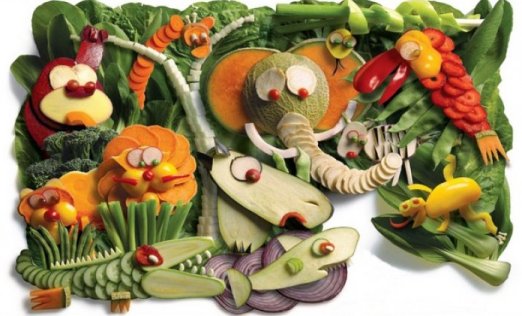 1.11.SVI SVETI - NERADNI DAN2.11.ZAPEČENO TIJESTO SA SIROM I ŠUNKOM, SALATA, KRUH3.11.ĆUFTE I PIRE KRUMPIR, KRUH6.11.PIZZA (PRIPREMA U KUHINJI), SOK7.11.RIBLJI ŠTAPIĆI, KRUMPIR SALATA, KRUH8.11.MAHUNE VARIVO SA HRENOVKAMA, RAŽENI KRUH, VOĆE9.11.DOMAĆA PLJESKAVICA U PECIVU, LUK, AJVAR, SOK10.11.PILEĆI SAFT I TIJESTO, KRUH, SALATA13.11.PEČENI KRUMPIR, KOBASICE, KRUH14.11.RIŽA SA MESOM , CIKLA, KRUH15.11.MESNA ŠTRUCA, KRUMPIR S POVRĆEM, KRUH16.11.GRAH I ZELJE, KOBASICA, RAŽENI KRUH, VOĆE17.11.KIFLICE SA SIROM I ŠUNKOM, SOK20.11.KELJ VARIVO, KRUH21.11.HOT – DOG (PRIPREMA U KUHINJI), SOK22.11.POHANA PILETINA, KRUMPIR S KELJOM, KRUH, VOĆE23.11.PILEĆI MEDALJONI, RIŽA, KRUH24.11.TIJESTO S VRHNJEM27.11.PIROŠKE (PRIPREMA U KUHINJI), SOK28.11.UMAK BOLOGNESE, TIJESTO, KRUH, SALATA29.11.PLJESKAVICA, PIRE KRUMPIR, KISELINA, KRUH30.11.GRAH VARIVO S KOBASICOM, RAŽENI 